Safety StatementContentsSection 1: Health & Safety Policy	4Section 2: Emergency Contacts	52.1 First Aid	5Section 3: Roles & Duties	63.1 Stop Activities Orders	6Section 4: Organisational Chart	74.1 Health And Safety Roles And Responsibilities	74.1.1	 Responsibilities of the Chairperson	74.1.2	The Club executive committee.	84.1.3	Secretary/Runai	94.1.4	Coaches & Mentors	94.1.5	Safe Club Leader	94.1.6	Contractors and Self Employed	10Club Safety Rules.	10Section 5.0: Emergency Procedures	115.1	Fire	115.1.1	Club Buildings & Grounds.	115.1.2	Other Sites:	115.2	Serious Injury:	115.3       Other Emergencies:	125.4       Accident Reporting/Investigation	12Section 6: General Arrangements	146.1       Safety Consultation/Safety Representative	146.2       Induction Training	156.3       Ongoing Training	156.4       Visitors Policy And Procedure	156.5       Waste Disposal	166.6      Personal Protective Equipment	16Section 7.0: Revision of Safety Statement	17Section 8.0: Resources Provided For The Management Of Safety Health And Welfare.	178.1      Finance	188.2      Time	188.3      Training	188.4      Professional Advice	18Section 9.0: Employee Declaration	18Part 2: Hazard Analysis and Risk Assessment Methodology.	19Analysis Content:	20General Risk Assessments (GRA)	20Club Specific Risk Assessment (CSRA)	20Chemical Risk Assessments (CRA)	20Section 1: Health & Safety Policy is committed to promoting and supporting the development of the local community through Gaelic Games and Culture and to use the resultant sense of place to create a constructive, inclusive, and positive tir grá for the surrounding area.  We are strongly committed to encouraging our members to take part in all activities bearing in mind that the health, well-being, and safety of each individual is always our paramount concern. We recommend levels of training and participation dependent on age and ability and expect our players to participate within these boundaries.It is the policy of  to promote standards of health and safety within the club which will lead to the avoidance or reduction in risks to health and safety, to continually improve our safety performance and to ensure that the best practicable methods of compliance with the Safety, Health and Welfare at Work Act 2005, and associated legislation are achieved. This Safety Statement, in accordance with Section 20 of the Safety, Health and Welfare at Work Act 2005, outlines the policy of  in relation to the management of health and safety.  is committed to managing and conducting our activities in such a way as to ensure, so far as is reasonably practicable, the safety, health and welfare of our members and others who may be affected by the club’s activities.This will be achieved by the following (so far as is reasonably practicable):the provision of a safe buildings, play and training areas, including safe access and egress;the provision of safe plant and equipment, articles and substances;the provision of safe systems;the provision of welfare facilities;the provision of appropriate information, instruction, training and supervision;determining and implementing appropriate preventative and protective measures;having regard to the general principles of prevention;the provision of emergency plans and procedures;reporting accidents and incidents; andobtaining, when necessary, the services of a competent person to advise on health and safety.The detailed arrangements for achieving these objectives are set out in the main body of the Safety Statement. ] is also committed to managing and conducting club activities in such a way as to prevent, as far as is reasonably practicable, any improper conduct or behaviour (including bullying/harassment) likely to put the safety, health or welfare of members at risk.The Chairperson of  has overall responsibility for health and safety within the club. Members share this responsibility in ensuring their own safety while participating in activities. Members are encouraged to put forward suggestions for improvement to this document. The Safety Statement will be reviewed in light of experience and future developments within the club.Signed						 		Date:    ________________Section 2: Emergency ContactsFIRST AIDERSThe following club members are trained in Occupational First Aid:2.1 First AidA First Aid box is kept at  (note this is site specific) An AED/Defibrillator is kept at  (note this is site specific)First Aid Kits will be taken to all club activities off the premises, these are kept in the coaches’ vehicles & pitch side during games.  Persons responsible for keeping First Aid kits stocked is the Club Volunteers & Coaches.Section 3: Roles & DutiesThe employees of  have a legal responsibility to ensure Health and Safety at Work.Employees have the following duties under Section 13 of the Safety, Health and Welfare at Work Act 2005.To take reasonable care of their own health and safety and that of other persons who may be affected by their acts or omissions.To co-operate with their employer or any other person to enable the employer or other person to comply with statutory obligations.To correctly use any appliance, protective clothing, convenience, equipment or other means provided for securing safety, health and welfare.To attend required safety training where reasonably required to do so by employer.To report to their employer, without delay any defects of which he/she becomes aware in equipment, place of work or system of work, which might endanger safety, health or welfare.Not to intentionally or recklessly interfere with any safety measure provided.   Any such action will lead to disciplinary procedures being applied.To be familiar with the full safety procedures and safe work methods as provided by the employer.In addition each employee of  is required to report to their chairperson/secretary immediately any accident resulting in loss or injury and any dangerous occurrence which could have resulted in loss or injury. 	3.1 Stop Activities Orders All employees, members and contractors have the responsibility and authority to stop activities immediately, without fear of reprisal where they consider an imminent danger to be present. The danger may pose a threat to their own health and safety or the health and safety of others. It may also adversely affect the local environment. Timing is a critical factor. There should not be any delay in calling for a stop activities order. There shall be no blame or fault placed on an employee, member or subcontractor for calling for a stop activity order even if following an investigation, it was deemed unnecessary. Activities that have ceased a stop activities order shall not be resumed until all safety aspects are cleared. Section 4: Organisational Chart 4.1 Health And Safety Roles And ResponsibilitiesChairperson and Executive Committee:The Chairperson of [Club Name], [Chairperson Name] along with the Executive committee, employees, volunteers, members and the 3rd party contractors have ultimate responsibility for all aspects of Health and Safety in the club.The Chairperson & executive committee have overall responsibility for the running of the Club and as such are responsible for protecting the health and safety of all affected by the club’s activities.The Chairperson will provide the necessary resources to implement and administer the Safety Policy as set out in Section 1.0 of this document and will ensure that appropriate arrangements and systems are put in place to enable the effective management of the Health and Safety function.They will actively encourage, monitor and participate in initiatives designed to improve Health and Safety in the Club.To achieve this, the Chairperson and Executive Committee ensure that the responsibilities and authorities for relevant roles are assigned, communicated and understood for the Health and Safety within the club as follows;4.1.1		Responsibilities of the Chairperson Will ensure that:Adequate resources are made available so that the Safety Policy can be carried out efficientlyThe members of the General Committee are fully aware of their responsibilities in relation to occupational safety and healthAll members are accountable for their performance in relation to occupational safety and healthThe Safety Statement is reviewed regularly, and its operation monitored4.1.2	The Club executive committee.They will ensure that:Safe systems and practises are incorporated into all activities in the clubAll activities are continually monitored and that any potential unhealthy or dangerous practices are reported and eradicatedAny specialist or H&S training, if required, is discussed, authorised and put into practiseAny wilful breach of safety rules is reported and that the club disciplinary procedure is activated if it is deemed necessaryIn relation to training and playing facilities they shall ensure that:Machinery such as grass mowers are used only by authorised and experienced personnelAll equipment and machinery are securely locked away when not in useThe premises are properly secured when not in use and not available for any ad hoc activitiesThird party contractors do not commence work of any kind unless evidence of insurance and safety legislation compliance is forthcoming. Any incursion or unauthorised entry is prevented and, if unable to prevent such, will report such incursion to An Garda SíochánaA fully equipped First Aid Kit is available at the club at all timesWaste and refuse are managed and collected by the appropriate agencyIn relation to the club house, they shall ensure that:All functions in the clubhouse have the prior authorisation of the Executive CommitteeThe documentation in relation to the booking of functions is properly completed prior to the function taking placeThat all non-members entering the clubhouse for functions sign the guest book prior to entering the inner premisesThere is always a senior club member present to supervise the functionEnsure that barmen are instructed that the toilets and dance floor are inspected at least once per hour and that all spillages are immediately cleaned upGuests do not bring any items onto the premises which could endanger other guestsAll functions are closely supervised and that guests do not age in ‘horse play’ of any kindPersons using musical equipment comply with any instructions from the supervisorNon-members who are allowed to prepare functions do not climb above ground level4.1.3	Secretary/RunaiWill ensure that:The Safety Statement is circulated to the appropriate personnel and that it is widely available in the club through notice boards, team managers, etc.Any amendments to the Safety Statement as may be made from time to time are included in an updated version as soon as possibleAny discussion, reports or suggestions relating to the Safety Statement which are raised at General Committee Meetings are recorded and actionedAny Accident Reports, Hazard I.D. Reports, H&S Audits etc. are retained as club records and reported outside the club as decided by the General CommitteeAny correspondence relating to Health and Safety is brought to the attention of the General Committee and any subsequent actions are recorded4.1.4	Coaches & MentorsWill ensure that:All coaching activities in the various sections are carried out according to guidelines laid down by the Club.All child protection guidelines are adhered to.Sufficient coaches are available to ensure safe supervision 4.1.5	Safe Club LeaderAppointed for each venue and have sufficient competence and authority to take responsibility for safety at the ground. Safety should be the sole responsibility of the safety co-ordinator and a deputy should also be appointed for major events.Key duties of the Safety co-ordinator include:Ensuring compliance with the Codes of Practice for Safety at Sports grounds and any other relevant guides or legislation.Drawing up and implementing a programme of checks, inspections, tests, training and remedial works so as to eliminate or minimise the potential risk to spectators and staff.Keeping appropriate records of checks, inspections and tests on all structures, installations and equipment.Ensuring that records of staff training are kept. Attending all pre-event planning meetings and post event meetings.Ensuring all medical provisions such as ambulances, medical personnel and medical equipment are in place.Producing an Event Safety Management Plan incorporating contingency planning, medical and stewarding provisions and risk assessments. 4.1.6	Contractors and Self EmployedAs [Club Name] occasionally contracts out some work activities the executive committee recognize that it has a duty of care as outlined in the Safety Health and Welfare at Work Act 2005 to take all reasonably practicable steps to secure the safety of sub-contractors and their employees.Persons contracted for specific projects must:Comply with The Safety Health and Welfare at Work (Construction) Regulations 2013 and all other relevant statutory requirements.Provide suitable Safety Statement to Chairperson/secretary of  before commencing work.Adhere to duties of employees and safety rules as listed on previous page.Produce evidence as requested of appropriate Employers Liability and Public Liability insurance cover.Co-operate with  to provide a safe place of work and safe systems of work.Agree to comply with the requirements of this Safety Statement.Ensure all their employees and others under their care are provided with and wear suitable PPE where necessary.Use only competent and suitable workers on the job.Use only safe, well-maintained tools and equipment on the job.Provide evidence of employee competence as requested, e.g. training records, skill cards, etc.Bring to the attention of  the intended use of any material or process which may endanger Health and Safety e.g. hot work, chemicals, work at height etc.Obtain consent from  before aging persons other than employees on the work site.Club Safety Rules.No smoking in enclosed areas or areas where smoking is prohibited.No horseplay, running or reckless behavior.Any employee, member or contractor reporting for club activities under the influence of substances will be immediately suspended and dealt with under our Disciplinary Procedures.Keep club grounds & premises tidy.Do not operate equipment unless trained and authorized to do so.Respect the property and equipment of the club, the employer and other employees & members.No unauthorized persons allowed in work areas e.g offices, bar, gyms.All accidents, incidents or near misses to be reported without delay.Respect the dignity of all persons in the club.Section 5.0: Emergency Procedures5.1	Fire5.1.1	Club Buildings & Grounds.Under the Fire Services Act 1981 it is the duty of  to:Take all reasonable measures to guard against the outbreak of fire.Ensure as far as is reasonably practical the safety of persons on the premises in the event of an outbreak of fire.   The following procedure must be followed in the event of a fire in the Club’s buildings.            First Raise the Alarm and notify any others on the premises. Fight the fire only if it is safe and you are trained to do so. Switch off power if safe to do so.Evacuate the building closing doors on the way behind you. Fire Wardens to sweep the building. Proceed immediately to designated Assembly Point at [Assembly Point Location]. Contact the Fire Service by dialing 112 or 999 giving clear directions to the exact location of the fire.Do not re-enter the building for any reason until given all-clear by Fire Service.  5.1.2	Other Sites:Raise the alarm and notify all others in the area immediately.Remove vehicles and equipment to a safe distance if safe to do so.Contact the Fire Service by dialing 112 or 999 giving clear directions to the exact location of the fire.Do not put yourself or others at risk by fighting fire. Fight the fire only if safe to do so and if trained in use of firefighting equipment.Follow instructions of Fire Service.Notify the Chairperson of any fire, large or small.5.2	Serious Injury:In the event of an accident-causing major injury to any person in the club the chairperson or secretary must be informed immediately and must then direct the following procedures.Observe accident location and status of injured person.Call for immediate medical assistance and/or emergency services.Administer First Aid if trained to do so. Ensure full and clear directions are given to emergency service to aid speed of response.Get suitable person to travel to hospital with the injured person.Inform appropriate next of kin. Inform the executive committee without delay.Collect as much information as possible about circumstances and details of the accident.Take photos of the area where the accident occurred. Obtain witness statements and write them word for word.Write up Accident Report Book and Form IR.1(complete online at www.hsa.ie) and send to HSA where required i.e. if accident results in injured person being absent from work for over 3 days or a member of the public is injured – the Chairperson is responsible for carrying this out.Do not move anything unless there is a risk of further injury until the accident scene has been investigated by the insurance company and the HSA where required.5.3       Other Emergencies:Any serious accident or incident will be treated as an emergency.1	Assess the nature of the emergency as quickly as possible.2	Call for assistance.3	Raise the alarm if necessary.4	Prevent the emergency from spreading e.g. shut off, electricity, water, gas etc. 5	Call the appropriate emergency service e.g. ambulance/ fire service.6	Evacuate if necessary and assemble at appropriate Assembly Point for a head count.5.4       Accident Reporting/InvestigationDocumentation: Safe Club accident report form to be completed form located at https://learning.gaa.ie/safeclubAll accidents and incidents to be reported to patrick.obrien@gaa.ieHSA Form No. IR1: Form of Notice of Accident (see www.hsa.ie). HSA Form No. IR3: Form of Notice of Dangerous Occurrence (see www.hsa.ie). Procedure:All accidents without exception are reported to the Chairperson and Safe Club Leader. All accidents including minor injuries (cuts and bruises), without exception are to be recorded. All accidents involving lnjury, visits to doctor or hospital and dangerous occurrences involving significant damage to plant or equipment are to be recorded and reported to the GAA insurance department without delay.If the dangerous occurrence falls within the definitions given on HSA Form No. IR3, then this form must be completed.On the accident/ incident register on the Clubs database the following information must be noted: o	Name of person injured.o	First Aid treatment (and time of treatment).o	Time, date, location of accident.o	How it happened.The Chairperson in conjunction with the injured party should complete this. The Accident Report Form should be completed as soon as possible after the accident by the Chairperson/ Secretary or Safe Club Leader on site.Witnesses should be questioned immediately.  The person to whom the accident happened should be questioned as soon as medical treatment, etc. has been given. It should be clear to all that the purpose of the questioning is not to assign blame but to get to the root cause as to avoid similar incidents in future. In carrying out the questioning and the subsequent investigation the check list should be addressed as appropriate.The Chairperson/Safe Club Leader is normally responsible for investigating all significant accidents. The Chairperson/SCL will assist in investigating reportable accidents i.e. over 3 days absence from work due to work related injury/illness. Results of investigations will be used to determine root cause and to identify remedial actions to mitigate against recurrence of similar incidents.Next of Kin details are kept in personnel files. The Chairperson or manager will contact the designated next of kin where a person at work has an accident that requires attending a hospital.If either HSA Form No. IR1 or IR3 require to be completed these shall be copied on completion, the original sent as soon as possible to the HSA at the address given on the form; the copy retained on file, which should be available for inspection by an inspector from the HSA at any time in the future. These forms can also be filed in online at www.hsa.ie.  The Chairperson in conjunction with the Safe Club Leader will carry out regular reviews of the Accident Register.Accident Report Details / Investigation Check ListSuggested aspects of an accident which should be kept in mind, and addressed if appropriate or relevant, by the Supervisor reporting the accidents on the Accident Report Form.:What instructions, if any, were given to the person before the accident?Was the person familiar with the operation?Was the person trained on the operation involved?When was training given?By whom?Were there written instructions/Procedures?Were the Procedures being followed correctly?Who was in charge at the time of the accident?Where was he/she at the time?Was personal protective equipment/clothing required?Was it worn correctly?Condition of protective equipment before accident?Condition of protective equipment after accident?Distance of accident from safety fire extinguisher/fire blanket?Was first aid treatment administered?What is the extent of the injury?  Was the first aid equipment serviceable?Did it work correctly?Were there any obstructions in the way to the first aid equipment?If equipment involved:what equipment?state of the equipment?was a defect in the equipment responsible?last serviced/maintained (date)?by whom?Any other material factors relevant to the particular operation at the time?Section 6: General Arrangements6.1       Safety Consultation/Safety Representative recognizes the importance of employee & member consultation in contributing to a safe Club. To facilitate consultation the Safe Club Leader has been selected to act as Safety Representative.Employees & members are encouraged to put forward submissions or suggestions regarding health and Safety issues to the Safety Rep.All reasonably practical steps will be taken to act on any concerns or suggestions.Also, regular meetings are held with employees & members at which Health and Safety issues are discussed. Health and Safety issues affecting contractors are communicated to them when starting work if necessary.Employees, members and contractors are encouraged to contact the club with any concerns they may have.6.2       Induction TrainingOn commencing employment with  all new workers will undergo training in the functions and duties of their position.Induction training will also cover the following Health & Safety issues:Fire and Emergency procedures.Common hazards in the workplace.Club Safety rules.Site Health and Safety Rules (if required) Good housekeeping practice.HSEQ Policy.Club Safety StatementRisk AssessmentsDisplay Screen Equipment (if required)Environmental Training Driving for Work (if required)Any other relevant Safety information.6.3       Ongoing TrainingTraining needs will be assessed regularly and where a requirement for further training is identified arrangements will be put in place for such training to be provided by a competent person.Signed attendance records will be kept for all training completed.6.4       Visitors Policy And ProcedureA visitor is any person other than an employee, member or contractor (including suppliers delivering goods), who has been given permission to be at the premises or club grounds for a specific named purpose.Visitors shall include the following: Potential contractors quoting for work or preparing plan for a contract, Representatives of potential or existing suppliers of goods or services.Representatives of regulatory or statutory bodies e.g., County Council, HSA etc.The following procedure applies to all visitors:[Club Name] will be notified of any expected visitors.Spectators who are not membersVisitors should make an appointment in advance. (this is non applicable for spectators on match days)Visitors must report to the club reception on arrival and sign in.Visitors must always be accompanied on premises by an authorized person.Visitors must comply with any safety signs or instructions in the workplace.Visitors must sign out at reception before leaving the premises. 6.5       Waste DisposalIt is the policy of  to:Minimize the amount of waste generated.Recycle as much as possible of waste materials.Dispose of any waste generated on the site in a safe and appropriate manner.To achieve these aims  will:Return packaging to suppliers where possible.Where reasonably practicable use most environmentally safe procedures and products.All waste must be disposed of in an authorized and environmentally safe manner using only licensed contractor.Take particular care to dispose of paint or chemical containers appropriately (as recommended by manufacturer).NOTE: It is the responsibility of each sub-contractor to properly dispose of waste generated by them.6.6      Personal Protective Equipment recognizes its duty to provide PPE to employees where risks cannot be eliminated or reduced to an acceptable level. The PPE provided shall consist of:Safety footwearHigh Vis ClothingEye protection (if required) Hearing protection (if required) Gloves (if required) Hard hat with chin strap (if required) Any additional PPE identified on the club’s risk assessment In addition, where risk assessment determines a need for further protection this will be carefully selected to provide adequate protection for all activities involved.This will include:Fall prevention equipment.Respiratory protection.The requirement for PPE will be identified under the “Control Measures” section of the Risk Assessment carried out in the preparation of this Safety Statement.Employees are reminded of their legal duty to wear/use any PPE or safety equipment provided.Section 7.0: Revision of Safety Statement This Safety Statement is a continuous document and will be reviewed at least annually by the executive committee & chairperson.Where a significant change occurs in the activities of the Club which has an impact on Health and Safety, the Safety Statement will be revised to take account of risks arising from and controls required for such changes.The Safety Statement may also be reviewed at the request of the Health and Safety Authority, the clubs insurers or in the event of changes in legislation.The Safety Statement will also be reviewed in the event of any accident, incident or dangerous occurrence in order to avoid such happenings being repeated.Suggestions or representations put forward by employees shall be considered and where appropriate included in updated Safety Statement.Section 8.0: Resources Provided For The Management Of Safety Health And Welfare. is committed to providing the necessary resources to properly manage Safety, Health and Welfare at work.These resources include:CommitteeSafe Club LeaderExecutive committeeConsultants as required8.1      FinanceEach year sufficient funds will be made available to provide training, safety signs, protective equipment etc. The amount budgeted will be reviewed annually and increased if necessary.8.2      TimeSufficient time will be allocated for safety meetings and staff consultations.8.3      TrainingAll new employees will receive induction training. All employees will receive manual handling training. 8.4      Professional AdviceWhere necessary the services of a professional competent person will be employed.Section 9.0: Employee DeclarationI have read and received the Safety Statement of I understand my responsibilities and duties listed in Section 3.0.SIGNATURE				PRINT NAME				DATEPart 2: Hazard Analysis and Risk Assessment Methodology.RISK ASSESSMENTS WILL BE CARRIED OUT IN CONSULTATION WITH EMPLOYEES, COMMITTEE & MEMBERS HAVING REVIEWED THE CLUBS’S FACILITIES AND ACTIVITIES, BOTH IDENTIFYING THE HAZARDS THAT EXIST AND ASSESSING THE RISKS ARISING FROM THE HAZARDS. WHERE ADDITIONAL CONTROLS ARE REQUIRED TO AVOID OR REDUCE THE RISK, THEY WILL BE IDENTIFIED ON THE RISK ASSESSMENT ACTION LIST AND WILL BE IMPLEMENTED BY THE RESPONSIBLE PERSON EVERY REASONABLE EFFORT WILL BE MADE TO GIVE PRIORITY TO THE IMPLEMENTATION OF CONTROLS FOR THOSE HAZARDS OF MOST CONCERNWHERE THE NECESSARY COMPETENCE TO CARRY OUT PARTICULAR RISK ASSESSMENTS IS NOT AVAILABLE IN-HOUSE, ADDITIONAL EXPERTISE WILL BE OBTAINED WHEN A PROCESS, TASK OR ACTIVITY SIGNIFICANTLY CHANGES OR A NEW ONE IS INTRODUCED:THE EXISTING RISK ASSESSMENT WILL BE REVIEWED AND AMENDED AS REQUIRED; ORA NEW RISK ASSESSMENT WILL BE CARRIED OUTTHIS WILL BE DONE IN CONSULTATION WITH EMPLOYEES, COMMITTEE & MEMBERS.ACTION LISTFOLLOWING THE COMPLETION OF THE RISK ASSESSMENT, AN ACTION LIST WAS GENERATED. THIS IS A LIST OF CONTROLS IDENTIFIED DURING THE RISK ASSESSMENT PROCESS THAT ARE REQUIRED TO BE IMPLEMENTED IN ORDER TO REDUCE THE RISK OF ACCIDENT/ILL-HEALTH IN OUR CLUB. YOU SHOULD:ASSIGN A RESPONSIBLE PERSON TO COMPLETE EACH TASK?ASSIGN A REALISTIC GOAL DATE AND THE RESOURCES REQUIRED TO CARRY OUT EACH ACTIONFOLLOW UP TO ENSURE SATISFACTORY COMPLETION.YOU CAN COMPLETE THIS ACTION LIST BY PRINTING AND FILLING IT OUT BY HAND OR YOU CAN RETURN TO THE ‘MANAGE ACTION LIST’ AND COMPLETE IT ONLINE. Analysis Content:General Risk Assessments (GRA)GRA01- Slips Trips & Falls Risk Assessment
GRA02- Manual Handing Risk Assessment 
GRA03- Fire Risk Assessment  GRA04- Electricity Risk Assessment GRA05- Maintenance Risk Assessment GRA06- Machinery Risk Assessment GRA07- 3rd Party Contractor Risk Assessment GRA08- Child Protection & Safeguarding Risk AssessmentGRA09- Training & Games at Pitch Risk AssessmentGRA10- Club & Other Functions Risk AssessmentGRA11- GoalpostsClub Specific Risk Assessment (CSRA)CSRA01- GAA Gym Risk AssessmentCSRA02- Bar & Kitchen Area Risk AssessmentCSRA03- Walkway Risk AssessmentN.B Please only select risk assessments that are specific to your club.Club Name. Approvals Club Name. Approvals Club Name. Approvals NameSignatureDateRevision  HistoryRevision  HistoryRevision  HistoryIssueDateReasons for Issue / Re-Issue1.0August 2022Document introduced to the NHSC. 1.0September 2022Document officially released.DescriptionNumberClub OfficeClub Doctor Ambulance112 OR 999Gardai (local station) Carlow  Fire Service112 OR 999Flogas041 9831041ESB (emergency number)1850 372999H.S.A.1890 289 389E.P.A053 9160600DescriptionNumberJoe BloggsJane DoeTeresa GreenHazard: Slips, Trips and FallsHazard: Slips, Trips and FallsCurrent ControlsActionedStairs and steps are clearly visible, handrails are suitable, and distractions are avoidedAdequate lighting, visually clear step edges and handrails, handrails that permit a power grip, no distractions such as posters on walls, mobile phones not usedYes  No  N/A Problem stairs and steps (e.g. slippery, short or irregular steps) are identified and extra precautions are in placeExamples of extra precautions include slip-resistant step edges and highlighting surprise or irregular stepsYes  No  N/A Pedestrian routes (including entrances and exits) are slip resistant, kept clear and clean and are properly maintainedRepair damaged flooring, keep outside pathways free of moss, leaves etc. Have procedures in place for dealing with ice and snow e.g. gritting or saltingYes  No  N/A Slippery surfaces have been identified and have been replaced, treated or improvede.g. floor deep cleaned, spills controlled, floor mats used, slip-resistant footwear used or floor may need to be treated with an abrasive technique, acid etched, coated, or other method and new slip-resistance checkedYes  No  N/A Floors around entrances are slip resistant when wetWet footprints inside an entrance show that water is entering the building and if the flooring is not slip-resistant there is a risk of persons slippingYes  No  N/A Floors are wet cleaned when the workplace is closed or quiet and wet areas are cordoned off until dryRemove wet floor signs when floors are dryYes  No  N/A Suitable slip resistant footwear is provided and worn where necessaryChoose footwear with a tread pattern and sole that will grip what is underfoot e.g. liquids, loose solids, ice. Consult with employees and trial the footwear in your workplace. ‘Watch your Step–Choosing Slip-resistant Footwear’ Info Sheet is in Learn MoreYes  No  N/A Adequate lighting is provided and is appropriate for the work being carried outIdentify and consider where there is movement from high to low light work areas e.g. moving from inside to outside a buildingYes  No  N/A Spills are cleaned up immediately and absorbent materials and warning signs are availableUse absorbent material to soak up spills. Have these materials near areas where spills are likelyYes  No  N/A Trailing cables and leads are re-routed, removed or secured and other good-housekeeping practices are in place to avoid trip hazardsYes  No  N/A Additional Controls or InformationHazard: Manual HandlingHazard: Manual HandlingCurrent ControlsActionedEach manual handling task is assessed (Using the risk factors) and measures put in place where needed to avoid or reduce the risksRisk Factors: Load is too heavy / large / awkward or carried with arms outstretched. Load is lifted above shoulder height, lowered to floor level or carried too far. Moving the load involves bending /twisting of body or is done more than 30 times per hourYes  No  N/A Task is organised to allow the use of mechanical aids (e.g. hoist, forklift, stairlift, gantry crane, winch, goods lift, pallet truck, trolley) to avoid or reduce the need for manual handlingMaintain the equipment in good working order and make sure staff are trained in its correct use. Lifting equipment such as hoists and lifts must be examined every 6 or 12 months by a competent person. Keep recordsYes  No  N/A Task is organised so that handling is carried out between waist and shoulder heightWhere possible heavy loads should be stored at waist height and lighter loads stored at a higher levelYes  No  N/A Heavy or large or unwieldy loads are broken down into more manageable weights or sizes or suitable mechanical aids / team lifts are usedLoad weight should be reduced where possible for safe handling e.g. source a 10kg bag of material instead of 20kg. A two people or team lift may be appropriate but mechanical handling aids, e.g. trolleys, should be used where possible for loads above 25kgYes  No  N/A Work is planned to prevent handling over long distances or frequent repetitionsWhere repetitive tasks cannot be eliminated, it is good practice to rotate staff. Efforts could be made to reduce carry distances by changing the layout of a work area or by using simple handling aids to reduce the long carrying distancesYes  No  N/A Bending, twisting and unstable postures are avoidedOrganise the workplace: good housekeeping, clear routes, adequate space and suitable equipment can allow the safe handling / movement of loads and prevent twisting postures. Storing materials at waist height can reduce bending and unstable posturesYes  No  N/A Employees & Volunteers receive relevant manual handling training where necessaryThe control measures to be put in place may still require employees to carry out some manual handling. Employees need instruction on how to assess and lift loads safely and instruction is recommended to be delivered by a trained manual handling instructorYes  No  N/A Additional Controls or InformationHazard: FireHazard: FireCurrent ControlsActionedSources of oxygen and ignition are controlled, amounts of flammable materials are minimised and waste is removed daily (Keep workplace clean and tidy)Sources of ignition; e.g. naked flames, sparks from welding or grinding, overloaded / damaged electrical cables or sockets. Flammable materials; e.g. petrol, paper, flammable gases. If oxygen is used check the equipment is not leakingYes  No  N/A Fire alarm, manual call points and smoke / heat detectors are in place where necessary, kept in good working order and checked regularly (e.g. Daily and weekly checks by the user and three monthly and annual checks by a competent person)You may need an automatic detection system linked to an automatic warning system (with back up battery supply) and manual call points on escape routes & at final exits. Servicing, maintenance & repair must be done by a competent person. Keep recordsYes  No  N/A Emergency routes and exits are clearly marked, kept clear at all times and lead directly outside or to a safe areaEscape routes must be adequate for the various types of people likely to use them. The number and types of persons likely to be present must be known. Emergency exit doors must always be available for use i.e. not locked when the building is occupied Yes  No  N/A Emergency lights are installed on escape routes where necessary, at and outside exits and near call points / fire fighting equipment and are tested regularly (e.g. Weekly checks by the user and three monthly checks and annual tests by a competent person)Emergency lights must have a back-up power source. They may be lit all the time or only light in the event of a power outage. Full standby lighting must be provided in swimming pools and high risk areas such as commercial kitchens Yes  No  N/A Fire extinguishers are accessible, kept in good working order and inspected regularlyFirefighting equipment is for use in the early stages of a fire without exposing anyone to danger. It should be checked weekly and serviced annually by a competent person and records must be kept. Refer to the fire safety checklist in Learn MoreYes  No  N/A Employees are trained in how to raise the alarm, what to do in the event of an alarm sounding, emergency evacuation procedures and in the use of fire extinguishersYes  No  N/A Emergency evacuation procedures are in placeEmergency procedures must take account, where necessary, of persons who have reduced mobility and / or understanding and may require help Yes  No  N/A Fire drills are held regularlyYes  No  N/A Appropriate signs (e.g. assembly point, fire point) are in placeEach fire point should be signed and have a copy of the evacuation strategy displayed. The assembly point(s) should be in a safe location away from any fire hydrant and moving trafficYes  No  N/A Additional Controls or InformationHazard: ElectricityHazard: ElectricityCurrent ControlsActionedAll new electrical installations and all extensions are tested and certified as safe, by a competent qualified electricianYes  No  N/A Electrical installations are checked regularly by a competent qualified electricianRefer to the 'Guidance-Note on Periodic Inspection and Testing of Electrical Installations' in 'Learn More' for more informationYes  No  N/A Testing, certifying and repairs are carried out in accordance with appropriate NSAI (National Standards Authority of Ireland) standardsYes  No  N/A Enclosures / covers are in place to prevent contact with live electrical equipment / partsYes  No  N/A Damaged extension leads are repaired or removed from useYes  No  N/A Means of cutting off power (e.g. fuses, trip switches) to electrical installations and equipment are provided and employees are aware of their locationsYes  No  N/A Work on live electrical equipment is avoided where reasonably practicableWork on live electrical equipment might be necessary to check the presence of electricity. In such cases it should only be carried out by a competent personYes  No  N/A Fire extinguishers that are suitable for fighting electrical fires are providedYes  No  N/A All circuits supplying socket outlets are protected by an RCD (Residual Current Device)Residual Current Devices save lives. They are or should be in almost every workplace in Ireland. An RCD protects you against serious electric shock if there is an electrical fault in your workplaceYes  No  N/A Operation of the RCD () is tested regularly in accordance with the manufacturer's instructionsA special test button is provided to trip out the RCD. Be aware this will cause a loss of power to electrical equipmentYes  No  N/A Electrical equipment and fittings are suitable for the work environment (e.g. Suitable IP-rated for protection against water or dust; EX-rated. Refer to NSAI standards)Yes  No  N/A Where electrical portable appliances are subject to on-going wear and tear, they are inspected and testedYes  No  N/A Any scorch marks associated with an electrical appliance or electrical wiring is checked urgently by a competent personYes  No  N/A Electrical cable reels are uncoiled during prolonged use and when using high-power items (e.g. power-hose, large lighting circuit etc)Heat can build up in coiled-up cables causing them to melt which can lead to fires or electrocutions. Electrical cable reels should only be connected to small electrical loads when coiled up; when using higher powered items make sure the cable is uncoiledYes  No  N/A Additional Controls or InformationHazard: MaintenanceHazard: MaintenanceCurrent ControlsActionedAll maintenance work e.g grass cutting, cleaning, painting should only take place when the area is free of non-involved persons especially children.Yes  No  N/A Maintenance must only be carried out by competent personsYes  No  N/A Are all roofs, buildings, guttering, drainpipes as far as can be seen sound and well maintained. Yes  No  N/A All maintenance chemicals and materials to be stored safely in a secure dry place, away from members of the public and club membersYes  No  N/A All staff, members & volunteers should be issued with personal protective equipment suitable for the task. E.g gloves, dust mask, eye protection, hi visibility vests.Yes  No  N/A For specialised maintenance only use suitable 3rd party contractors with relevant competence in the specific area. Yes  No  N/A Additional Controls or InformationHazard: MachineryHazard: MachineryCurrent ControlsActionedAll machinery used must be in good working order, with all safety guards in place. The machinery must be appropriate for its purpose.Yes  No  N/A All machinery should be stored away in a safe and secure location away from members of the public, club members & volunteers.Yes  No  N/A Machinery should only be operated by competent persons with sufficient experience & training.Yes  No  N/A All moving parts e.g drive shafts & pto’s should have proper guards in place. Damaged or missing guards will be fixed or replaced immediately as per manufacturer’s instructions.Yes  No  N/A All Machinery should be in good working order and maintained on a regular basis, machinery maintenance should be carried out by competent persons.Yes  No  N/A Any issue with any machinery should be reported to the relevant person without delay, The key should be removed and given to the relevant person to ensure the machine is not used until the machine is fully repaired.Yes  No  N/A Additional Controls or InformationHazard: 3rd Party ContractorsHazard: 3rd Party ContractorsCurrent ControlsActionedAll 3rd party contractors must be competent in the specific area of work that they will carry out. 3rd party contractors must possess sufficient training, experience, and knowledge in that area of work.Yes  No  N/A 3rd Party contractors must provide an up-to-date safety statement, Insurance liability/Indemnity and training records before any work commences.Yes  No  N/A 3rd party contractors should be inducted on the first day and made aware of all emergency procedures.Yes  No  N/A Work areas must be kept tidy at all times to prevent slips, trips and falls.Yes  No  N/A 3rd Party contractors must make sure that the work area is safe and secure, the work area must be cordoned off with appropriate signage and barriers to prevent unauthorised access.Yes  No  N/A All waste materials to be removed from site by the contractor once work is completeYes  No  N/A Personal Protection Equipment suitable to the task must be worn at all timesYes  No  N/A Adequate lighting is provided and is appropriate for the work being carried outIdentify and consider where there is movement from high to low light work areas e.g. moving from inside to outside a buildingYes  No  N/A Spills are cleaned up immediately and absorbent materials and warning signs are availableUse absorbent material to soak up spills. Have these materials near areas where spills are likelyYes  No  N/A All equipment used by 3rd party contractors must be inspected and in good working order before use.Yes  No  N/A Additional Controls or InformationHazard: Child Protection/SafeguardingHazard: Child Protection/SafeguardingCurrent ControlsActionedThe Clubs Chid Protection/Safeguarding Policy must be adhered to at all times.Yes  No  N/A Where possible two mentors will provide all training sessions, where this is not possible at least one parent will be requested to stay for the duration of the training session. If that’s not possible training must be cancelled and parents informed.Yes  No  N/A At least two adults should be present in the dressing room when mentors are addressing youth players before, during and after the game.Yes  No  N/A The use of club showers is prohibited by youth players during training & match times.Yes  No  N/A Youth Players should attend training and matches already togged outYes  No  N/A Parent/guardians are encouraged to remain present for all training sessions or request another parent to keep an eye on their child.Yes  No  N/A All coaches and team mentors must be vetted and have received clearance (enhanced disclosure with AccessNI) or ASAP for new members joining the coaching team.Yes  No  N/A A background check with relevant personnel should be made when coaches join from other GAA clubs.Yes  No  N/A Additional Controls or InformationHazard: Training & Games at pitchHazard: Training & Games at pitchCurrent ControlsActionedTraining & Games must always be supervised by team mentorsYes  No  N/A The proper equipment is in place and used correctlyYes  No  N/A Youth players must play in the correct age group.Yes  No  N/A Mouthguards/gum shields are mandatory and must be worn at all times.Yes  No  N/A Access to club first aid kit & defib (AED) at all training sessions and games.Yes  No  N/A All players must be registered as playing members with the club. Unregistered players not covered under the GAA’s insurance.Yes  No  N/A Have as many first aiders available as possible during training and matches.Yes  No  N/A Adequate lighting is provided and is appropriate for the training or match being played.Yes  No  N/A Keep exits clear at all times ensuring emergency services can access and egress the playing area safely. Yes  No  N/A Contact emergency services immediately if required. If unsure of the persons injury, make the patient comfortable as possible without moving them until the emergency services arrive.Yes  No  N/A Additional Controls or InformationHazard: Club & Other FunctionsHazard: Club & Other FunctionsCurrent ControlsActionedNon-members preparing room are not allowed to climb above floor level or to use ladders to put up decorations prior to the function.Yes  No  N/A All persons using/hiring the premises must adhere to any staff or club instruction.Yes  No  N/A Where necessary the entrance door should be manned by a competent person with the appropriate license.Yes  No  N/A All non-members attending the function must sign the visitors book before entering.Yes  No  N/A No horse play or anti-social behaviour allowed on club grounds or premises.Yes  No  N/A The club should ensure that the dance floor and the toilets are regularly checked for spillages. A documented record of these checks must be kept.Yes  No  N/A Have as many first aiders available as possible during training and matches.Yes  No  N/A Adequate lighting is provided and is appropriate for the function or party taking place. This includes outdoor and car parking areas.Yes  No  N/A Glasses, bottles must never be allowed off the premises. Yes  No  N/A Bar staff have the right to refuse service if deemed necessaryYes  No  N/A Additional Controls or InformationHazard: GoalpostsHazard: GoalpostsCurrent ControlsActionedAll Goal Posts to conform to I.S356-2007 standard Yes  No  N/A Goals are to be assembled and secured as per manufacturers instructions.Yes  No  N/A Homemade goalposts are not allowed as the necessary safety features are not included and do not conform to I.S356-2007.Yes  No  N/A Check goalposts regularly and ensure goalposts are in good condition.Yes  No  N/A Portable Goalposts to be checked before each training and match, ensure portable goalposts are secure as per manufacturer’s instructions.Yes  No  N/A Nets to be secure and in good condition, Avoid trip hazards by securing netting using appropriate net ties/pegs. Yes  No  N/A Maintain goalposts as per manufacturers instructions, never modify goalposts.Yes  No  N/A Climbing, swinging or horseplay is never permitted with goalposts both permanent and temporary.Yes  No  N/A Ball nets to be in place, ball nets must be secured and in good condition. Yes  No  N/A Store portable goalposts in a safe and secure location to avoid unauthorised access or dismantle portable goalposts as per manufacturers instructions and store in a secure safe place. Yes  No  N/A Additional Controls or InformationHazard: Synthetic PitchHazard: Synthetic PitchCurrent ControlsActionedSynthetic pitches only to be installed by competent professionals.Yes  No  N/A Synthetic pitches to conform to (Synthetic Turf for Gaelic Games 2022) standard.Yes  No  N/A Synthetic pitches must be maintained as per manufacturer’s instructions.Yes  No  N/A A competent person must inspect the synthetic pitch at least every 3 years. Yes  No  N/A All synthetic surfaces must be inspected before any training or matched proceed.Yes  No  N/A Where an issue is raised, play must be suspended until the issue is resolved and deemed safe for play.Yes  No  N/A Synthetic turf must be replaced as per manufacturers instructions once the lifetime of the turf is exceeded.Yes  No  N/A Only use appropriate tools when working on synthetic turf.Yes  No  N/A Ensure goalposts are safe and secure and comply with the risk assessment for goalposts. Yes  No  N/A Additional Controls or InformationHazard: Gaa Gym Yes  No Hazard: Gaa Gym Yes  No Current Controls	ActionedA competent person with sufficient training, experience and knowledge must supervise gym activities.Yes  No  N/A Members only are allowed use gym facilities. Under 16’s are not permitted to use weight lifting areas. Yes  No  N/A Gym equipment must be maintained regularly and kept in good working. Unsafe equipment to be removed from gym until it is repaired or replaced.Yes  No  N/A First aid kit and AED available at all times in club gym.Yes  No  N/A No Horseplay on club premises or gyms premises.Yes  No  N/A All weights and gym equipment to be stored appropriately to avoid slips and trips.Yes  No  N/A Gym facilities must be kept clean and tidy. A record of the gym cleaning schedule should be recorded and kept.Yes  No  N/A Adequate lighting is provided and is appropriate for the gym users.Yes  No  N/A Keep exits clear at all times ensuring emergency services can access and egress the gym area safely. Yes  No  N/A Contact emergency services immediately if required. If unsure of the persons injury, make the patient comfortable as possible without moving them until the emergency services arrive.Yes  No  N/A Additional Controls or InformationHazard: Bar & Kitchen Areas Yes  No Hazard: Bar & Kitchen Areas Yes  No Current ControlsActionedAccess doors to the bar and kitchen areas must be kept closed at all times when not in use, to prevent unauthorised access.Yes  No  N/A The highest hygiene standards must be maintained when handling food. Yes  No  N/A All spillages in bar & Kitchen areas must be cleaned up immediately and wet floor signage put in place if required.Yes  No  N/A The glass washer/ dish washer must be used for all glass and dish washing other than rinsing.Yes  No  N/A All work services must be kept clean at all timesYes  No  N/A All food left over must be discharged in the proper bin immediately after event.Yes  No  N/A Storage of any unnecessary equipment is strictly prohibited in bar & kitchen areas.Yes  No  N/A A fully stocked first aid kit must be available for bar and kitchen areas.Yes  No  N/A All Bar & Kitchen staff to have completed club induction and manual handling training.Yes  No  N/A All furniture, fixtures and fittings must be in good use and safely secure. Any damaged furniture to be immediately repaired or removed.Yes  No  N/A Additional Controls or InformationAdditional Controls or InformationHazard: Walkway Yes  No Hazard: Walkway Yes  No Current ControlsActionedClub members are only permitted to use walkway facilitiesYes  No  N/A Ensure the walkway is level and in safe condition for all users at all times.Yes  No  N/A Ensure the walkway is free from hazards, avoid storing any materials or equipment on walkways.Yes  No  N/A Club AED to be available in case of emergency.Yes  No  N/A Walkway to be closed for use in inclement weather. E.g frost, weather warningsYes  No  N/A Adequate lighting is provided and is appropriate for the walkway to be used.Yes  No  N/A Keep exits clear at all times ensuring emergency services can access and egress the walkway area safely. Yes  No  N/A Contact emergency services immediately if required. If unsure of the persons injury, make the patient comfortable as possible without moving them until the emergency services arrive.Yes  No  N/A Additional Controls or Information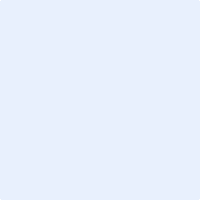 